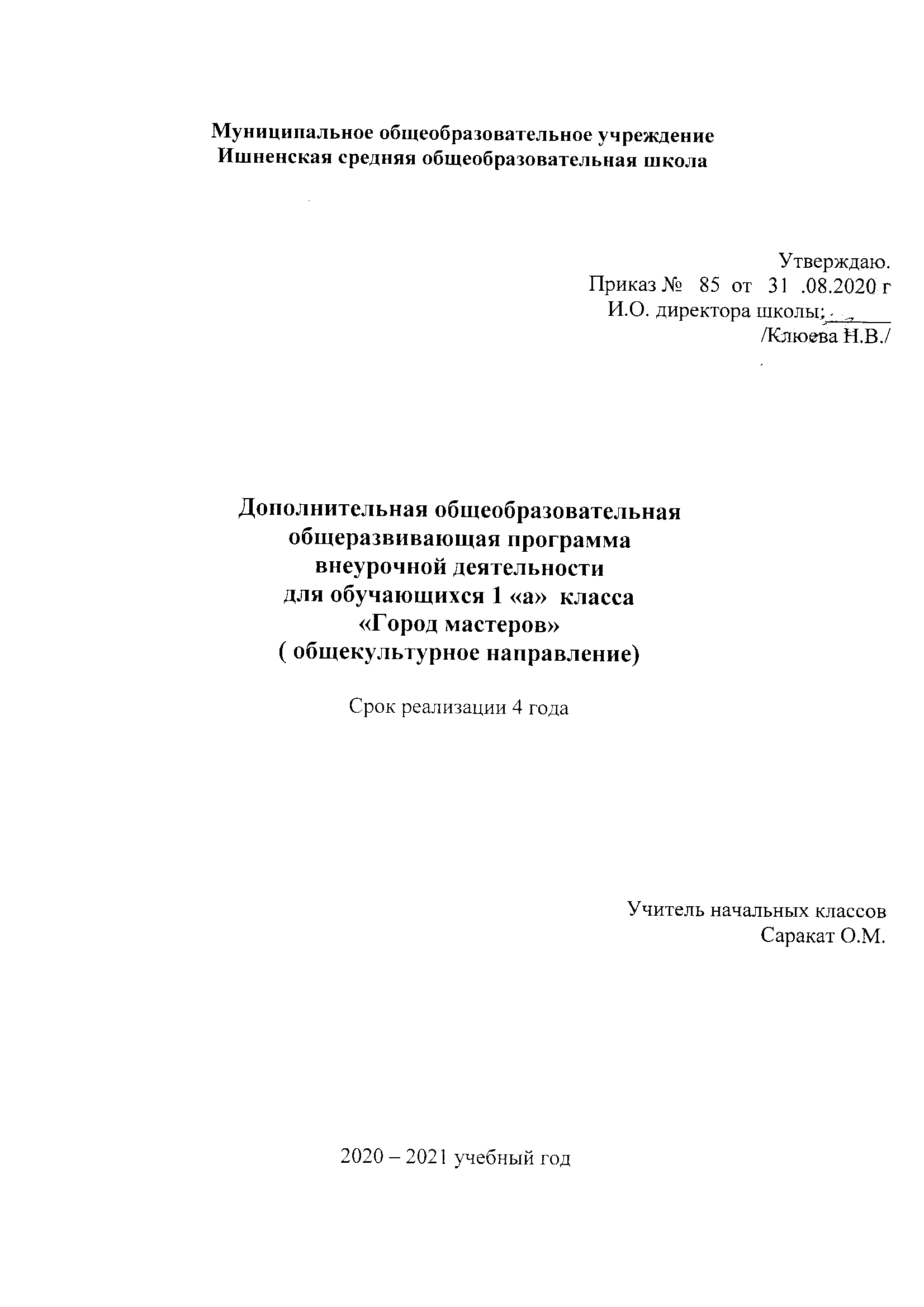 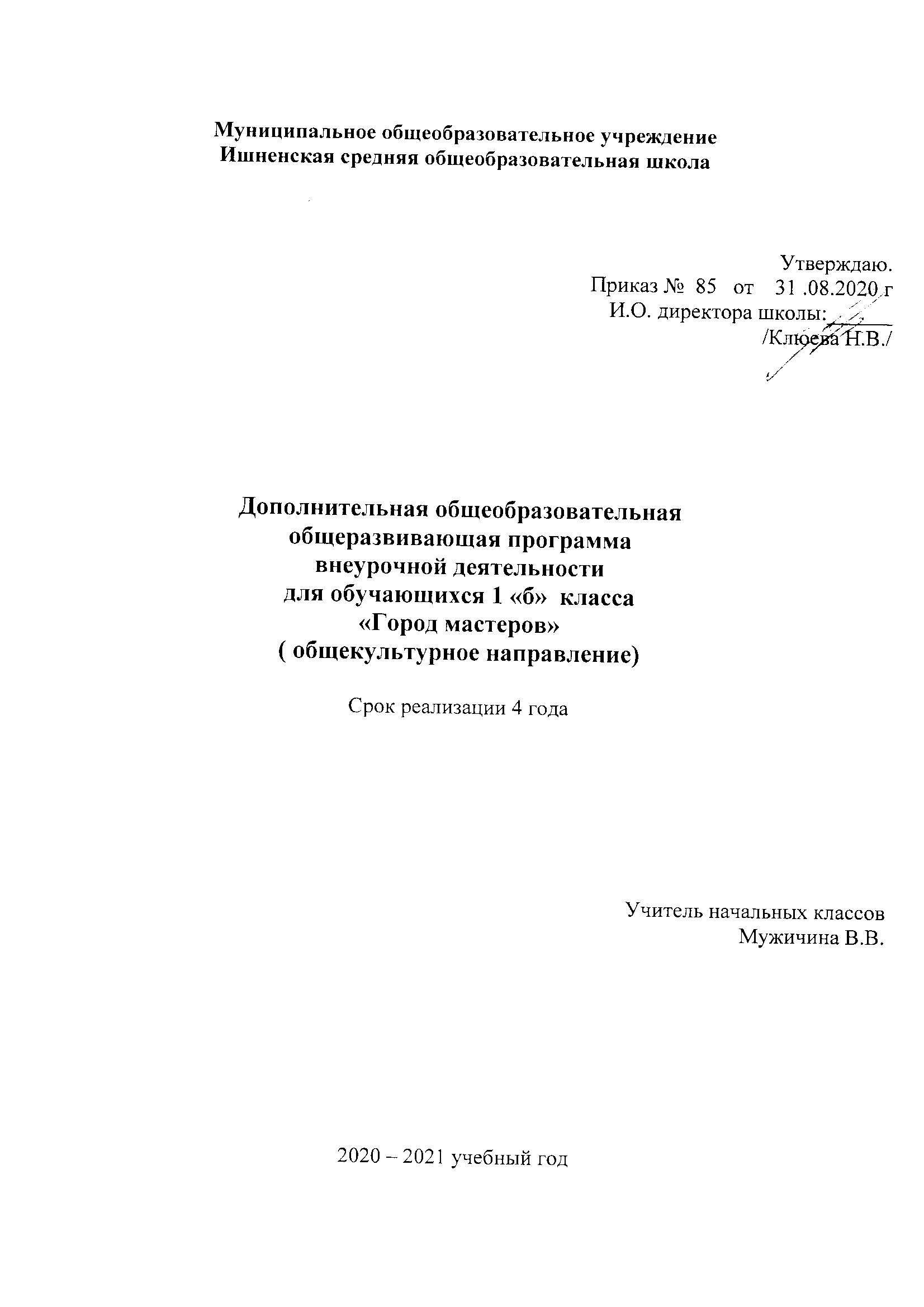 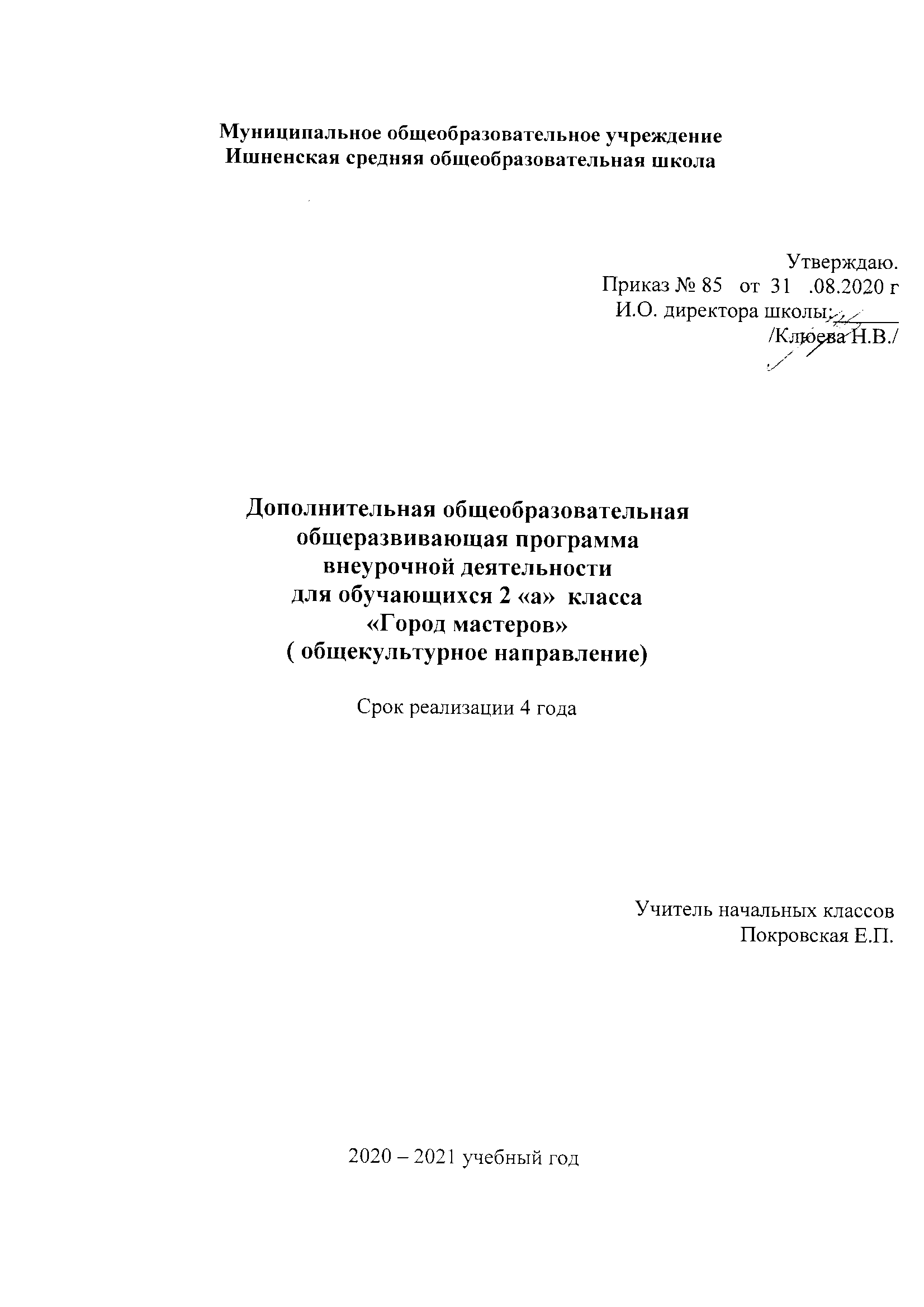 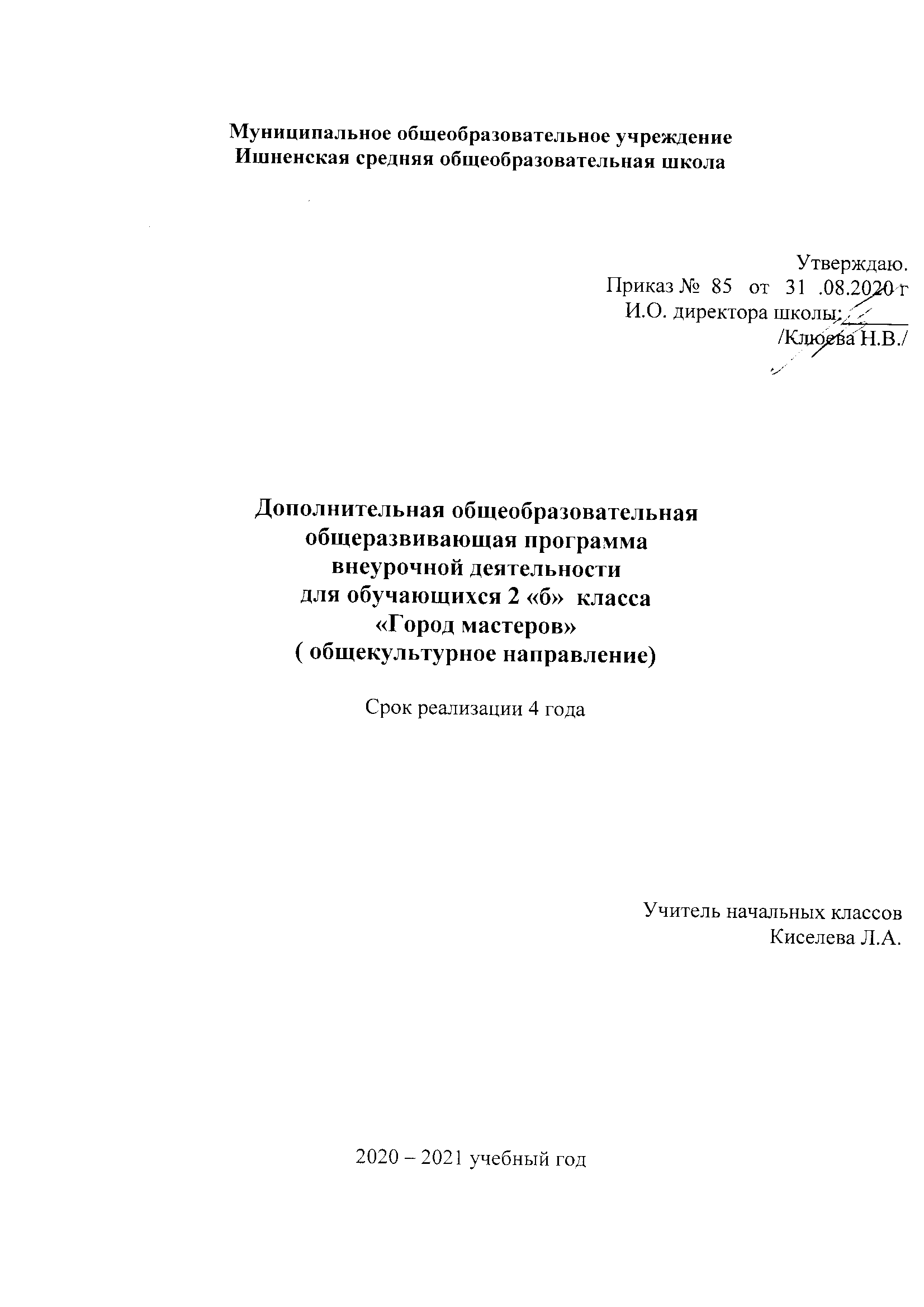 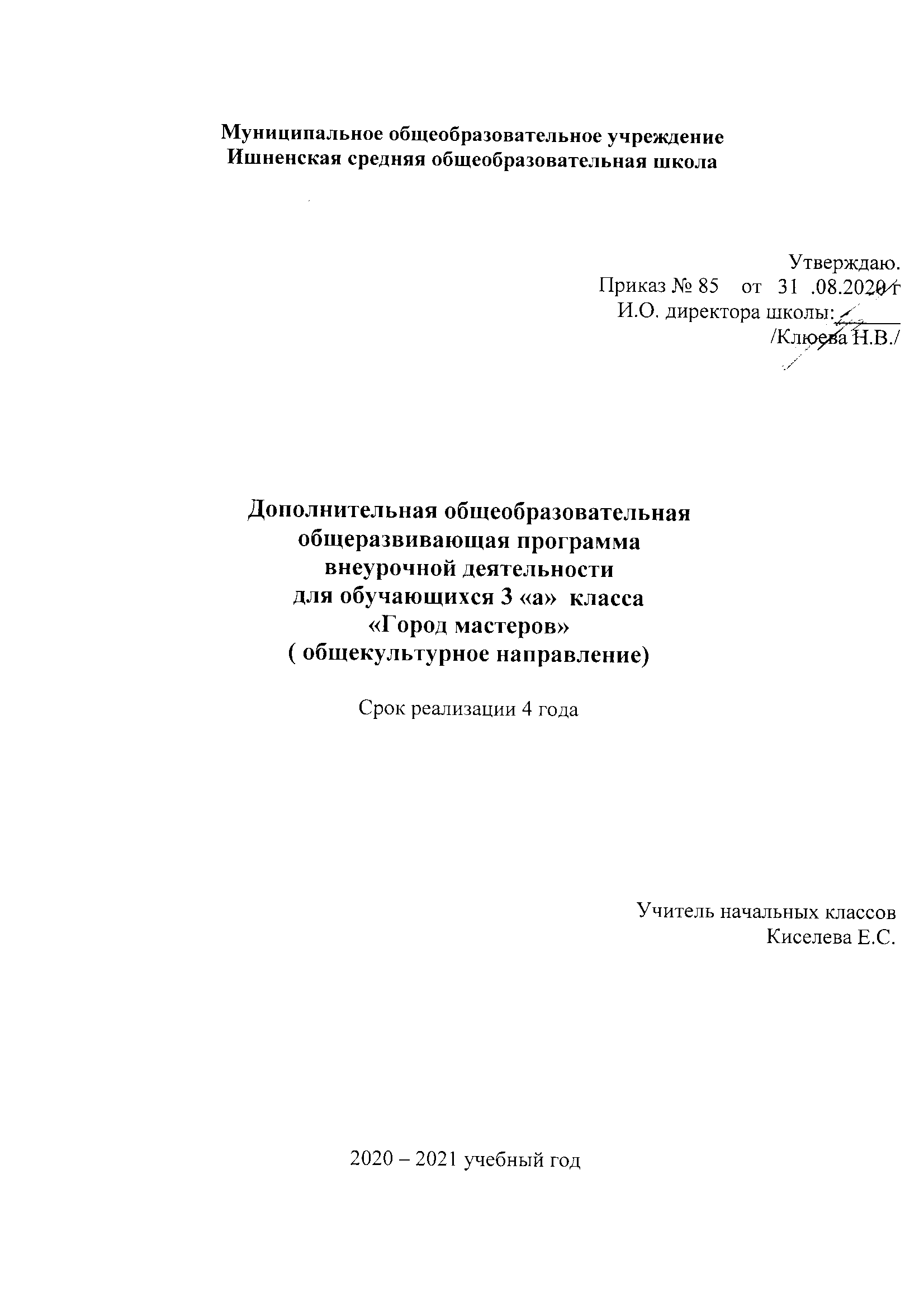 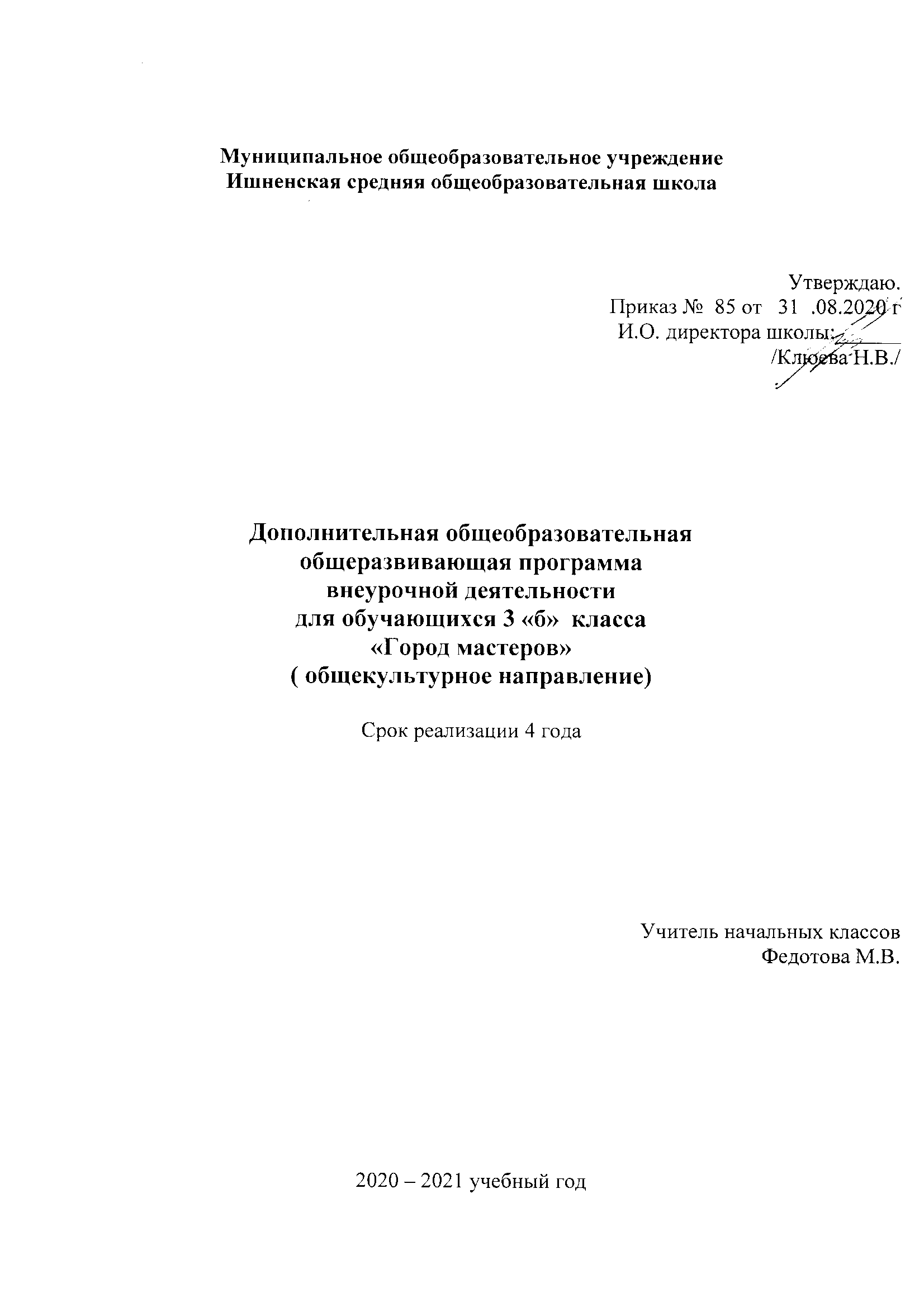 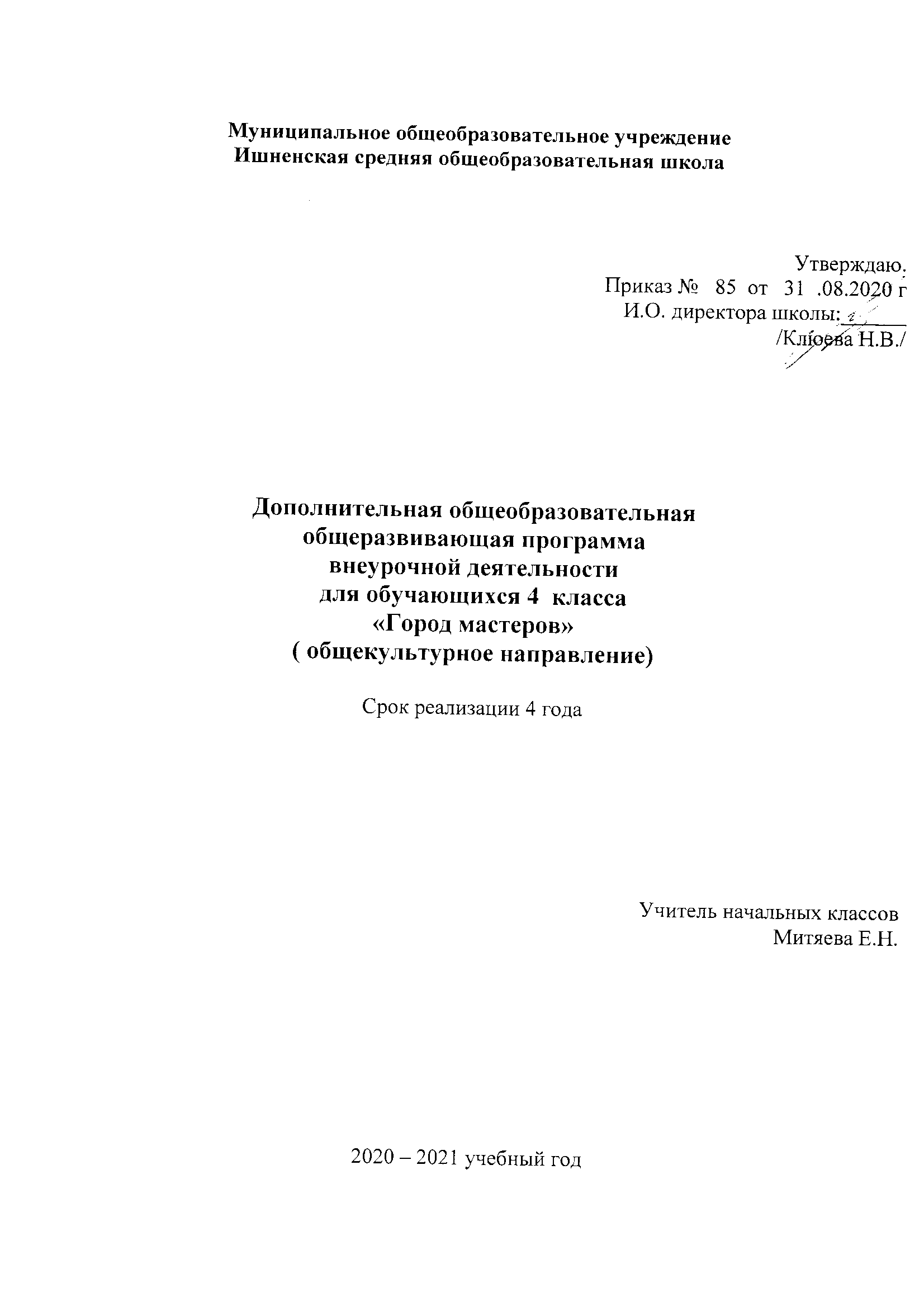 Пояснительная записка              Рабочая программа по внеурочной деятельности «Город мастеров» составлена на основе примерной программы по внеурочной деятельности Федерального государственного образовательного стандарта второго поколения начального образования автора Т.М. Рагозиной, основной образовательной программы ОУ,  на основе учебного плана МОУ Ишненской СОШ  на 2020-2021 учебный год для 1-4 классов  в соответствии  с  требованиями  следующих нормативно – правовых документов:.1. Федеральный закон «Об образовании в РФ» от 29.12.2012 № 273.2.Федеральный государственный образовательный стандарт начального общего образования.    3. Концепция духовно-нравственного развития и воспитания личности гражданина России.4.Примерная программа воспитания и социализации обучающихся (начальное общее образование).            В программе внеурочная деятельность представлена творческими мастерскими, которые составляют «Город мастеров». Организуются мастерские игротеки, лепки, флористики, Деда Мороза, коллекции идей, оригами, конструирования и моделирования.Цель программы:                                                                                                                                   1. Развитие творческих способностей младших школьников,  эстетического вкуса, детского сплоченного коллектива через воспитание трудолюбия, усидчивости, терпеливости, взаимопомощи, взаимовыручки.2. Обеспечение дополнительных знаний по трудовому обучению. 3. Воспитание интереса к искусству, наблюдательности, интереса познания нового и понимания прекрасного.Задачи программы:развитие сенсорики, мелкой моторики рук, пространственного воображения, технического и логического мышления, глазомера; способностей ориентироваться в информации разного вида;освоение знаний о роли трудовой деятельности человека в преобразовании окружающего мира, первоначальных представлений о мире профессий;овладение начальными технологическими знаниями, трудовыми умениями и навыками, опытом практической деятельности по созданию личностно и общественно значимых объектов труда; способами планирования и организации трудовой деятельности, объективной оценки своей работы; умениями использовать компьютерную технику для работы с информацией в учебной деятельности и повседневной жизни;воспитание трудолюбия, уважительного отношения к людям и результатам их труда, интереса к информационной  и коммуникационной деятельности; практическое применение правил сотрудничества в коллективной деятельности.Место программы «Город мастеров» в учебном планеПрограмма рассчитана на детей младшего школьного возраста. Срок реализации программы 4 года. Занятия проводятся 1 раз в неделю по 1 часу. Всего 135 часов и предусматривает следующее распределение: 1 год обучения -  33 часа 2 год обучения – 34 часа 3 год обучения -34 часа4 год обучения – 34 часа  Личностные, метапредметные и предметные результаты освоения программы «Город мастеров»Личностные универсальные учебные действия У обучающегося будут сформированы: широкая мотивационная основа художественно-творческой деятельности, включающая социальные, учебно-познавательные и внешние мотивы; адекватное понимание причин успешности/неуспешности творческой деятельности; Обучающийся получит возможность для формирования: внутренней позиции обучающегося на уровне понимания необходимости творческой деятельности, как одного из средств самовыражения в социальной жизни;  устойчивого интереса к новым способам познания; адекватного понимания причин успешности/неуспешности творческой деятельности; Регулятивные универсальные учебные действияОбучающийся научится: принимать и сохранять учебно-творческую задачу; планировать свои действия; осуществлять итоговый и пошаговый контроль; адекватно воспринимать оценку учителя; различать способ и результат действия; вносить коррективы в действия на основе их оценки и учета сделанных ошибок;Обучающийся получит возможность научиться: проявлять познавательную инициативу; самостоятельно учитывать выделенные учителем ориентиры действия в незнакомом материале; преобразовывать практическую задачу в познавательную; самостоятельно находить варианты решения творческой задачи. Коммуникативные универсальные учебные действия Учащиеся смогут: допускать существование различных точек зрения и различных вариантов выполнения поставленной творческой задачи; учитывать разные мнения, стремиться к координации при выполнении коллективных работ; формулировать собственное мнение и позицию; договариваться, приходить к общему решению; соблюдать корректность в высказываниях; задавать вопросы по существу; использовать речь для регуляции своего действия; контролировать действия партнера; Обучающийся получит возможность научиться: учитывать разные мнения и обосновывать свою позицию; с учетом целей коммуникации достаточно полно и точно передавать партнеру необходимую информацию как ориентир для построения действия; владеть монологической и диалогической формой речи. осуществлять взаимный контроль и оказывать партнерам в сотрудничестве необходимую взаимопомощь; Познавательные универсальные учебные действия Обучающийся научится: осуществлять поиск нужной информации для выполнения художественно-творческой задачи с использованием учебной и дополнительной литературы в открытом информационном пространстве, в т.ч. контролируемом пространстве Интернет; использовать знаки, символы, модели, схемы для решения познавательных и творческих задач и представления их результатов;  анализировать объекты, выделять главное; осуществлять синтез (целое из частей); обобщать (выделять класс объектов по к/л признаку); устанавливать аналогии.Обучающийся получит возможность научиться: осуществлять расширенный поиск информации в соответствии с исследовательской задачей с использованием ресурсов библиотек и сети Интернет; осознанно и произвольно строить сообщения в устной и письменной форме; использованию методов и приёмов художественно-творческой деятельности в основном учебном процессе и повседневной жизни. В результате занятий по предложенной программе учащиеся получат возможность: Развить воображение, образное мышление, интеллект, фантазию, техническое мышление, конструкторские способности, сформировать познавательные интересы; Познакомиться с историей происхождения материала, с его современными видами и областями применения; Познакомиться с новыми технологическими приемами обработки различных материалов; Использовать ранее изученные приемы в новых комбинациях и сочетаниях; Познакомиться с новыми инструментами для обработки материалов или с новыми функциями уже известных инструментов; Создавать полезные и практичные изделия, осуществляя помощь своей семье; Совершенствовать навыки трудовой деятельности в коллективе: умение общаться со сверстниками и со старшими, умение оказывать помощь другим, принимать различные роли, оценивать деятельность окружающих и свою собственную; Оказывать посильную помощь в дизайне и оформлении класса, школы, своего жилища; Достичь оптимального для каждого уровня развития; Сформировать систему универсальных учебных действий; Сформировать навыки работы с информацией. Предметными результатами работы в творческом объединении  являются доступные по возрасту начальные сведения о технике, технологиях и технологической стороне труда, об основах культуры труда, элементарные умения предметно-преобразовательной деятельности, знания о различных профессиях и умения ориентироваться в мире профессий, элементарный опыт творческой и проектной деятельности.Итоги реализации программы могут быть представлены через презентации проектов; через выставки детских работ;через вручение подарков родителям, учителям.К концу 1 года обучения учащиеся должны знать: 	название и назначение материалов – бумага, ткань, пластилин; название и назначение ручных инструментов и приспособлений: ножницы, кисточка для клея, игла, подрамник; правила безопасности труда и личной гигиены при работе с указанными инструментами. К концу 1 года обучения учащиеся должны уметь: правильно организовать свое рабочее место, поддерживать порядок во время работы; соблюдать правила безопасности труда и личной гигиены;анализировать под руководством учителя изделие (определять его назначение, материал из которого оно изготовлено, способы соединения деталей, последовательность изготовления); экономно размечать материалы с помощью шаблонов, сгибать листы бумаги вдвое, вчетверо, резать бумагу и ткань ножницами по линиям разметки, соединять детали из бумаги с помощью клея, шить стежками « через край», «петельный шов».К концу 2 года обучения учащиеся должны знать: название ручных инструментов, материалов, приспособлений; правила безопасности труда при работе ручным инструментом; правила разметки и контроля по шаблонам, линейке, угольнику; способы обработки различных материалов;применение акварели, цветных карандашей, гуаши. К концу 2 года обучения учащиеся должны уметь: правильно пользоваться ручными инструментами; соблюдать правила безопасности труда и личной гигиены во всех видах технического труда; организовать рабочее место и поддерживать на нем порядок во время работы; бережно относиться к инструментам и материалам; экономно размечать материал с помощью шаблонов, линейки, угольника; самостоятельно изготовлять изделия по образцу; выполнять работу, используя художественные материалы;правильно выполнять изученные технологические операции по всем видам труда; различать их по внешнему виду. К концу 3 года обучения учащиеся должны знать: 	название, назначение, правила пользования ручным инструментом для обработки бумаги, картона, ткани и других материалов; правила безопасности труда и личной гигиены при обработке различных материалов; приемы разметки (шаблон, линейка, угольник, циркуль); способы контроля размеров деталей (шаблон, угольник, линейка),применение пастели и бисера в окружающем мире.К концу 3 года обучения учащиеся должны уметь: правильно называть ручные инструменты и использовать их по назначению; выполнять работу самостоятельно без напоминаний; организовать рабочее место и соблюдать порядок во время работы; понимать рисунки, эскизы (определять название детали, материал, из которого она должна быть изготовлена, форму, размеры); выполнять работы, используя изобразительный материал – пастель;самостоятельно изготовлять изделия (по образцу, рисунку, эскизу);изготовлять изделия из бисера. К концу 4 года обучения учащиеся должны знать: название изученных материалов и инструментов, их назначение; правила безопасности труда и личной гигиены при работе с колющими и режущими инструментами; правила планирования и организации труда; применение линогравюры, монотипии, туши;применение чеканки в жизни;способы и приемы обработки различных материалов.К концу 4 года обучения учащиеся должны уметь: правильно использовать инструменты в работе; строго соблюдать правила безопасности труда; самостоятельно планировать и организовывать свой труд; самостоятельно изготовлять изделие (по рисунку, эскизу, схеме, замыслу); экономно и рационально расходовать материалы; выполнять работу в любой изученной технике рисования;контролировать правильность выполнения работы.Описание учебно – методического  и материально – технического  обеспечения курса внеурочной деятельностиТематическое планирование 1 год обучения (33 часа)Тематическое планирование 2 год обучения (34 часа)Тематическое планирование 3 год обучения (34 часа)Тематическое планирование с основными видами деятельности учащихся4 год обучения (34 часа)1.Библиотечный фонд (книгопечатная продукция)1Андреева Р.П. «Расписные самоделки», Издательский дом «Литера», Санкт - Петербург, .2Брыкина Е.К. «Творчество детей с различными материалами», Педагогическое общество России, М: 2002г.3Гомозова Ю.Б. «Калейдоскоп чудесных ремесел», «Академия развития», Ярославль, .4Гульянц З.К., Базик И.Л. «Что можно сделать из природного материала, М: «Просвещение», .5Гусакова М.А. «Подарки и игрушки своими руками» (для занятий с детьми старшего дошкольного и младшего школьного возраста). –    М: ТЦ «Сфера», 2000. – 112 с. (Серия «Вместе с детьми».)6Демина И.П. «Подарки из природных материалов», Смоленск «Русич», .7Зайцева А.А. Искусство квиллинга: Магия бумажных лент/Анна Зайцева. - М.: Эксмо, 2010. - 64с: ил. 8Коротеева Е. И. Азбука аппликации / Е. И. Коротеева. — М., 2009.9Коротеева Е. И. Весёлые друзья-фантики: аппликация из фантиков/ — М., 200910Коротеева Е. И. Живопись. Первые шаги / Е. И. Коротеева. — М., 2009.11Коротеева Е. И. Изобразительное искусство: учебно- наглядное пособие для учащихся 1—4 классов / Е. И. Коротеева. —М., 2003.12Коротеева Е. И. Озорные подружки-нитки: аппликация из ниток / Е. И. Коротеева. — М., 200913Корчинова О.В. «Декоративно-прикладное творчество в детских дошкольных учреждениях», Серия «Мир вашего ребенка». Ростов н/Д: Феникс, 2002. – 320 с.14Кошелев В.М. «Художественный и ручной труд в детском саду», М: «Просвещение», .15Куцакова Л.В. «Конструирование и ручной труд в детском саду», М: «Просвещение», .16Литвиненко В.М., Аксенов М.В. «Игрушки из ничего», Издательство «Кристалл», Санкт - Петербург, .17Нагибина М.И. «Плетение для детворы из ниток, прутьев и коры. Популярное пособие для родителей и педагогов. – Ярославль: «Академия развития», 1997. – 224 с., ил. – (Серия: «Вместе учимся мастерить»).18Нагибина М.И. «Чудеса из ткани своими руками». Популярное пособие для родителей и педагогов. – Ярославль: «Академия развития», 1998. – 208 с., ил. – (Серия: «Вместе учимся мастерить»).19Неменский Б. М. Мудрость красоты / Б. М. Неменский. — М., 2009г. 20Проснякова Т.Н. Забавные фигурки. Модульное оригами. - М.: АСТ-пресс. -2011. 21Тарабарина Т.И.«Оригами и развитие ребенка»,«Академия развития»,Ярославль, . №п/пТема занятияТехникаКол-во часов ФормаорганизацииМастерская флористики (6часов)Мастерская флористики (6часов)Мастерская флористики (6часов)Мастерская флористики (6часов)Мастерская флористики (6часов)1Вводное занятие.  Рассказ о флористике. 1коллективная2Природа  края. ЕжикАппликация1индивидуальная3Виртуальная экскурсия в музей Японского искусства (картины из природного материала)1коллективная  4Составление композиции  розы из  листьевОшибана1коллективная  5-6Составление композиции на тему «Осень»  Мозаика2ГрупповаяМастерская коллекции идей (4 часа)Мастерская коллекции идей (4 часа)Мастерская коллекции идей (4 часа)Мастерская коллекции идей (4 часа)Мастерская коллекции идей (4 часа)7СолнышкоЛадошковая аппликация1Индивидуальная8Животный мирЛадошковая аппликация1Индивидуальная9Цветик - семицветик. Изготовление поздравительных открыток Ладошковая аппликация1Индивидуальная10Мир СмешариковЛадошковая аппликация1ИндивидуальнаяМастерская Деда Мороза (2 часа)Мастерская Деда Мороза (2 часа)Мастерская Деда Мороза (2 часа)Мастерская Деда Мороза (2 часа)Мастерская Деда Мороза (2 часа)11Ёлки к Новому годуЛадошковая аппликация1Групповая12СнеговикЛадошковая аппликация1ИндивидуальнаяМастерская коллекция идей (6 часов).Мастерская коллекция идей (6 часов).Мастерская коллекция идей (6 часов).Мастерская коллекция идей (6 часов).Мастерская коллекция идей (6 часов).13-14Панно «Осенний пейзаж»Торцевание2коллективная  15-16Панно «Зимняя сказка»Торцевание2коллективная  17«Зверьё моё!» (котёнок)Торцевание1коллективная  18«Зверьё моё!» (дельфин)Торцевание1коллективная  Мастерская лепки (5 часов)Мастерская лепки (5 часов)Мастерская лепки (5 часов)Мастерская лепки (5 часов)Мастерская лепки (5 часов)19Радужные бабочки Виртуальная экскурсия в музей бабочекОбратная аппликация1Индивидуальная20 Лесная школаОбратная аппликация1Индивидуальная21Зимний лесОбратная аппликация1Индивидуальная22Пластилиновая осень Виртуальная экскурсия в музей скульптурОбратная аппликация1Коллективная23Космос Обратная аппликация1ИндивидуальнаяМастерская оригами (4 часа)Мастерская оригами (4 часа)Мастерская оригами (4 часа)Мастерская оригами (4 часа)Мастерская оригами (4 часа)24Цветы из кругов для открыткиОригами из кругов1Индивидуальная25Светофорные коты Оригами из кругов1Индивидуальная26Ёлочка из круговОригами из кругов1Групповая27Цветущая яблоняОригами из кругов1КоллективнаяМастерская дизайна (6 часов)Мастерская дизайна (6 часов)Мастерская дизайна (6 часов)Мастерская дизайна (6 часов)Мастерская дизайна (6 часов)28-29Энергия цвета. Цветы, дающие энергиюБатик2Индивидуальная30Виртуальная экскурсия в музей Валентины Терешковой1Групповая31Космические путешествияБатик1Групповая32-33Ладошки на тканиБатик2Индивидуальная№п/пТема занятияТехникаКол-во часов ФормаорганизацииМастерская флористики (5 часов)Мастерская флористики (5 часов)Мастерская флористики (5 часов)Мастерская флористики (5 часов)Мастерская флористики (5 часов)1Вводное занятие.  Панно « Листопад»Отпечатки листьев1Коллективная 2Панно «Лето»   Отпечатки листьев1Коллективная3Этюд  в осенних тонахОтпечатки листьев1Коллективная 4Панно «Зима»Отпечатки листьев1Коллективная5Виртуальная экскурсия в Художественный музей1КоллективнаяМастерская бумаги и картона (6 часов)Мастерская бумаги и картона (6 часов)Мастерская бумаги и картона (6 часов)Мастерская бумаги и картона (6 часов)Мастерская бумаги и картона (6 часов)6-7Открытки с сюрпризом для другаколлаж2групповая8-9Открытки для настроенияассамбляж2индивидуально10Открытки с элементами оригами  (к 23 февраля)ассамбляж1индивидуально11Открытки с элементами оригами  (к 8 марта)ассамбляж1индивидуальноМастерская Деда Мороза (4 часа)Мастерская Деда Мороза (4 часа)Мастерская Деда Мороза (4 часа)Мастерская Деда Мороза (4 часа)Мастерская Деда Мороза (4 часа)12-13Шар из цветной бумагиОбъемная аппликация2индивидуально14-15Новогодние украшенияОбъемная аппликация2индивидуальноМастерская изонити   (6 часов)Мастерская изонити   (6 часов)Мастерская изонити   (6 часов)Мастерская изонити   (6 часов)Мастерская изонити   (6 часов)16Виртуальная экскурсия в Вологодский музей кружева1коллективная17Декоративная подставкаНитяная графика1индивидуально18Первые цветы (нарцисс)Нитяная графика1индивидуально19Первые цветы (василёк)Нитяная графика1индивидуально20-21Открытки на день рожденьяНитяная графика2индивидуальноМастерская лепки (5 часов)Мастерская лепки (5 часов)Мастерская лепки (5 часов)Мастерская лепки (5 часов)Мастерская лепки (5 часов)22Виртуальная экскурсия в Ростовский музей Царевны-лягушки1коллективная23Лепка  героев  русских сказок («Царевна-лягушка»)Аппликация1индивидуально24Украшение интерьера (ваза, оклеенная пластилином)Аппликация1индивидуально25Мир сказки глазами детей. Пластилиновая картинаАппликация1индивидуально26Зимний лес. КомпозицияАппликация1индивидуальноМастерская игротеки  (5 часов)Мастерская игротеки  (5 часов)Мастерская игротеки  (5 часов)Мастерская игротеки  (5 часов)Мастерская игротеки  (5 часов)27Цыплята на лугуОбъемная аппликация1индивидуально28Ромашковое солнышкоОбъемная аппликация1индивидуально29Ёлочки из ватных дисковОбъемная аппликация1индивидуально30-31Ёлочная игрушка «Снеговик»Объемная аппликация2индивидуальноМастерская дизайна (3 часа)Мастерская дизайна (3 часа)Мастерская дизайна (3 часа)Мастерская дизайна (3 часа)Мастерская дизайна (3 часа)32-33Панно на кухню. Оберег.Моделирование2индивидуально34Ваза из пластиковых бутылокМоделирование1индивидуально№п/пТема занятияТехникаКол-во часовФормаорганизацииМастерская бумаги и картона  (10 часов)                                                                                                      Мастерская бумаги и картона  (10 часов)                                                                                                      Мастерская бумаги и картона  (10 часов)                                                                                                      Мастерская бумаги и картона  (10 часов)                                                                                                      Мастерская бумаги и картона  (10 часов)                                                                                                      1Вводное занятие.  1коллективная2Команда смешариков.Айрис фолдинг1коллективная3Виртуальная экскурсия в Музей Боевой Славы1коллективная4Галстук для мальчиков.( к 23 февраля) Айрис фолдинг1индивидуальная5-6Мамина любовь.(к 8 марта)Айрис фолдинг2индивидуальная7-8 «Осенняя пора»Бумажный туннель – «сквозное отверстие»2групповая9-10Новый год не за горамиБумажный туннель – «сквозное отверстие»2групповаяМастерская дизайна (10 часов)Мастерская дизайна (10 часов)Мастерская дизайна (10 часов)Мастерская дизайна (10 часов)Мастерская дизайна (10 часов)11Виртуальная экскурсия в Музей игрушки (Сергиев Посад)1коллективная12-13Гномики (поделка) Объемная поделка2индивидуальная14Ознакомление с изделиями из помпоновпрезентация1коллективная15-16Цыплятки на лугуОбъемная поделка2индивидуальная17-18Ёлка из конфетСвит -дизайн2индивидуальная19-208 Марта рядом, рядом!Свит -дизайн2индивидуальнаяМастерская коллекция идей (6 часов)Мастерская коллекция идей (6 часов)Мастерская коллекция идей (6 часов)Мастерская коллекция идей (6 часов)Мастерская коллекция идей (6 часов)21Виртуальная экскурсия в музей поделок из ненужного материала 1коллективная22-23Бутылки насыпушки Насыпушки2индивидуальная24Насыпушки изображение рельефаНасыпушки1индивидуальная25-26Морская тематикаНасыпушки2индивидуальнаяМастерская игротеки   (8 часов)Мастерская игротеки   (8 часов)Мастерская игротеки   (8 часов)Мастерская игротеки   (8 часов)Мастерская игротеки   (8 часов)27Виртуальная экскурсия в Парк Топиари1коллективная28Ознакомление с техникой Топиарипрезентация1коллективная29-30Дерево мечтыТопиари2индивидуальная31Открытка для ветеранааппликация1индивидуальная32-33Панно « Мы за мир!»аппликация2групповая34Обобщающая выставка поделок1коллективная№п/пТема занятияТехникаКол-во часов ФормаорганизацииМастерская бумаги и картона (7 часов)Мастерская бумаги и картона (7 часов)Мастерская бумаги и картона (7 часов)Мастерская бумаги и картона (7 часов)Мастерская бумаги и картона (7 часов)1Вводное занятие.  1коллективная2Панно « Золотая осень»Применение разной техники1коллективная3Виртуальная экскурсия в музей Прикладного искусства (резьба)1коллективная4-5Украшение шкатулки .Мозаика2индивидуальная6-7 «Ваза под конфеты»Декупаж2индивидуальнаяМастерская Деда Мороза (5 часов)Мастерская Деда Мороза (5 часов)Мастерская Деда Мороза (5 часов)Мастерская Деда Мороза (5 часов)Мастерская Деда Мороза (5 часов)8-9Маски для карнавалаСмешанная техника2индивидуальная10Идеи новогодних костюмовСмешанная техника1индивидуальная11Украшения на окна Силуэтное вырезание1групповая12Виртуальная экскурсия в музей архитектуры (витражи)1коллективнаяМастерская бумаги и картона (8 часов)Мастерская бумаги и картона (8 часов)Мастерская бумаги и картона (8 часов)Мастерская бумаги и картона (8 часов)Мастерская бумаги и картона (8 часов)13Ознакомление с изготовлением изделий в технике мозаикапрезентация1коллективная14-15Собака – мозаика из квадратиковМозаика2индивидуальная16-17Мозаика из яичной скорлупыМозаика2индивидуальная18Кошкин сон (белое на чёрном)Силуэтное вырезание1индивидуальная19Виртуальная экскурсия в музей Тульских самоваров1коллективная20Приглашаем на чашку чаяСилуэтное вырезание1индивидуальнаяМастерская конструирования и моделирования (14 часов)Мастерская конструирования и моделирования (14 часов)Мастерская конструирования и моделирования (14 часов)Мастерская конструирования и моделирования (14 часов)Мастерская конструирования и моделирования (14 часов)21-22Круглая шкатулка Моделирование2индивидуальная23-24Райская птичка Моделирование2индивидуальная25Виртуальная экскурсия в музей боевой техники1коллективная26Самолётик-растишкаМоделирование1индивидуальная27-28Картины из трубочек (композиция свободная)Моделирование2индивидуальная29-30Цветы из трубочекМоделирование2индивидуальная31-32КарандашницаМоделирование2индивидуальная33Рамочки для фотоМоделирование1индивидуальная34Итоговая выставка изделий1коллективная